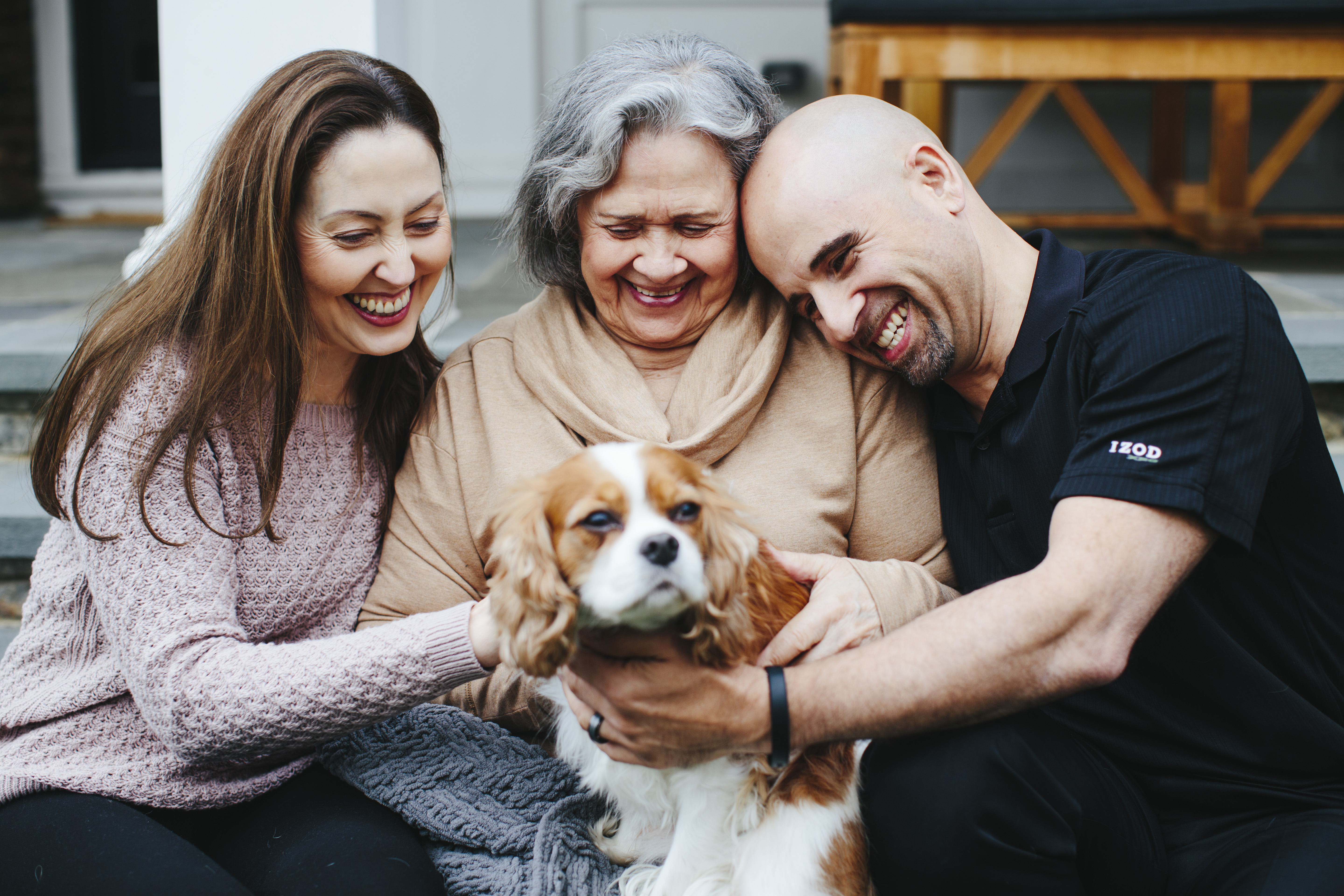 10 Warning Signs of Alzheimer’s Educational ProgramAlzheimer’s and other dementias cause memory, thinking and behavior problems that interfere with daily living. The Alzheimer’s Association® developed the 10 Warning Signs of Alzheimer’s education program to help people recognize common signs of the disease and know what to watch for in themselves and others.The free one-hour program: Explores typical age-related changes.Describes common signs of Alzheimer’s and dementia.Offers tips for how to approach someone about memory concerns. Explains the importance of early detection and benefits of diagnosis.Details possible tests and assessments for the diagnostic process.Identifies helpful Alzheimer’s Association resources.Park Slope Center for Successful Aging 463A 7th Street. (located at corner of 7th St & 7th Ave.)
Brooklyn, N.Y. 11215Monday, January 301 PM – 2 PM. 